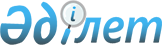 О признании утратившими силу некоторых решений маслихата Хобдинского районаРешение маслихата Хобдинского района Актюбинской области от 2 июля 2016 года № 32      Примечание РЦПИ.

      В тексте документа сохранена пунктуация и орфография оригинала.

      На основании статьей 6 Закона Республики Казахстан от 23 января 2001 года № 148 "О местном государственном управлении и самоуправлении в Республике Казахстан" и в целях приведения в соответствие с законодательством нормативной базы Хобдинский районный маслихат РЕШИЛ

      1. Признать утратившими силу некоторые решения Хобдинского районного маслихата согласно приложению. 

      2. Настоящее решение вводится в действие со дня подписания.


					© 2012. РГП на ПХВ «Институт законодательства и правовой информации Республики Казахстан» Министерства юстиции Республики Казахстан
				
      Председатель сессии
районного маслихата

Секретарь районного маслихата 

      Б. ТОЛЫБАЕВ

Ж. ЕРГАЛИЕВ
Приложение к решению 
№ 32 в не очередной четвертой 
сессии Хобдинского маслихата 
от 2 июля 2016 года№/№

Наименование акта

Дата и номер регистрации

1

от 28 марта 2014 года № 143 "Об утверждении Регламента Хобдинского районного маслихата".

28 апреля 2014 года 

№ 3855

2

от 24 декабрь 2013 года № 127 "Об утверждении Правил оказания социальной помощи, установления размеров и определения перечня отдельных категорий нуждающихся граждан в Хобдинском районе".

27 января 2014 года 

№ 3764

3

от 28 марта 2014 года № 142 "Об установлении размеров социальной помощи"

25 апреля 2014 года

№ 3848

4

от 26 мая 2015 года № 204 О внесении изменений в решение районного маслихата от 28 марта 2014 года № 142 "Об установлении размеров социальной помощи"

22 июня 2015 года

№ 4362

